проект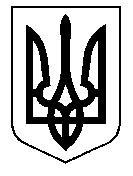 ТАЛЬНІВСЬКА РАЙОННА РАДАЧеркаської областіР  І  Ш  Е  Н  Н  Я___________                                                                                        № ________Про затвердження технічної документації з нормативної грошової оцінки земельної ділянки площею 7,0678 га із земель державної власності для продажу прав на неї на земельних торгах, яка розміщена в адмінмежах Папужинської сільської ради, за межами населеного пунктуВідповідно до статті 10 Земельного кодексу України та пункту 21 частини 1 статті 43, статті 59 Закону України «Про місцеве самоврядування в Україні», статті 23 Закону України «Про оцінку земель», Методики нормативно-грошової оцінки земель сільськогосподарського призначення, затвердженої постановою Кабінету Міністрів України № 831 від 16.11.2016, розглянувши клопотання Начальника Головного управління та технічну документацію з нормативної грошової оцінки земельної ділянки площею 7,0678 га, розроблену ДП «Черкаський науково-дослідний та проектний інститут землеустрою», враховуючи позитивний висновок державної експертизи землевпорядної документації від 07.09.2018 року № 1535-18, районна рада  ВИРІШИЛА:1. Затвердити технічну документацію з нормативної грошової оцінки земельної ділянки 7,0678 га із земель державної власності для продажу прав на неї на земельних торгах, розташованої: Черкаська область, Тальнівський район, адміністративні межі Папужинської сільської ради (за межами населеного пункту).Взяти до відома, що:2.1. Вартість земельної ділянки з урахуванням коефіцієнта індексації 1,000 на дату оцінки 23 серпня 2018 року становить 467 527,86 грн. (чотириста шістдесят сім тисяч п’ятсот двадцять сім гривень) 86 копійок.    2.2. Кадастровий номер земельної ділянки 7124088200:01:001:0706.3. Технічну документацію з нормативної грошової оцінки земельної ділянки передати на зберігання у Відділ у Тальнівському районі Головного управління Держгеокадастру у Черкаській області.4. Контроль за виконанням рішення покласти на постійну комісію районної ради з питань агропромислового розвитку та природних ресурсів.Голова районної ради                                                                            В. Любомська